JOURNAL DE MONACOVendredi 7 août 2009Entrée en Principauté de MonacoSortie la Principauté de MonacoNom ……….………..………….............................        Prénom : …….............................................Date de naissance : .... / .... / ........                   Lieu de Naissance : ……........................................ Nationalité : ……...........................................Numéro Passeports.................................................... Adresse Principale : ..............................................................................................................................................................................................................................................................................................................................................................................................................................................................................................................................................................................................................................................................................................................................Nom ou Raison Sociale........................................................Prénom : ...........................................Adresse Principale ou Siège Social :...............................................................................................................................................................................................................................................................................................................................................................................................................................................................................................................................................................................................................................................................................................................................................Nom ou Raison Sociale........................................................Prénom : ...........................................Adresse Principale ou Siège Social :...............................................................................................................................................................................................................................................................................................................................................................................................................................................................................................................................................................................................................................................................................................................................................Vendredi 7 août 20091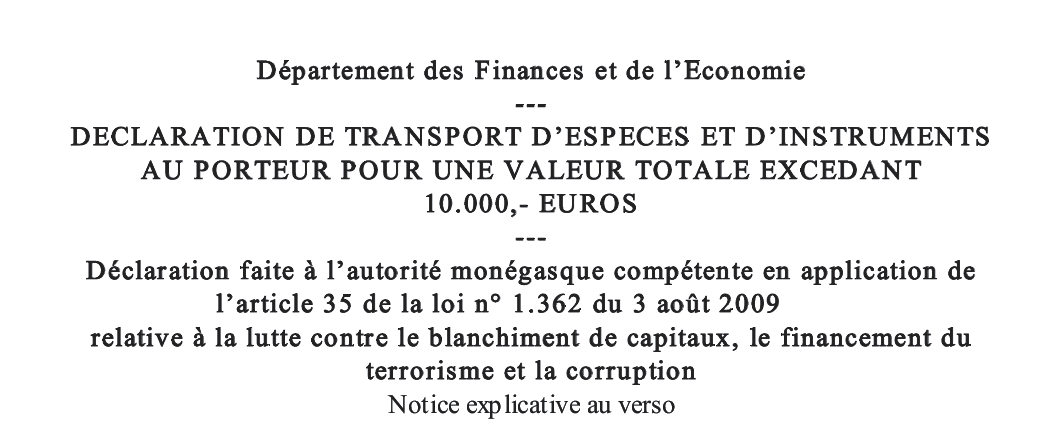 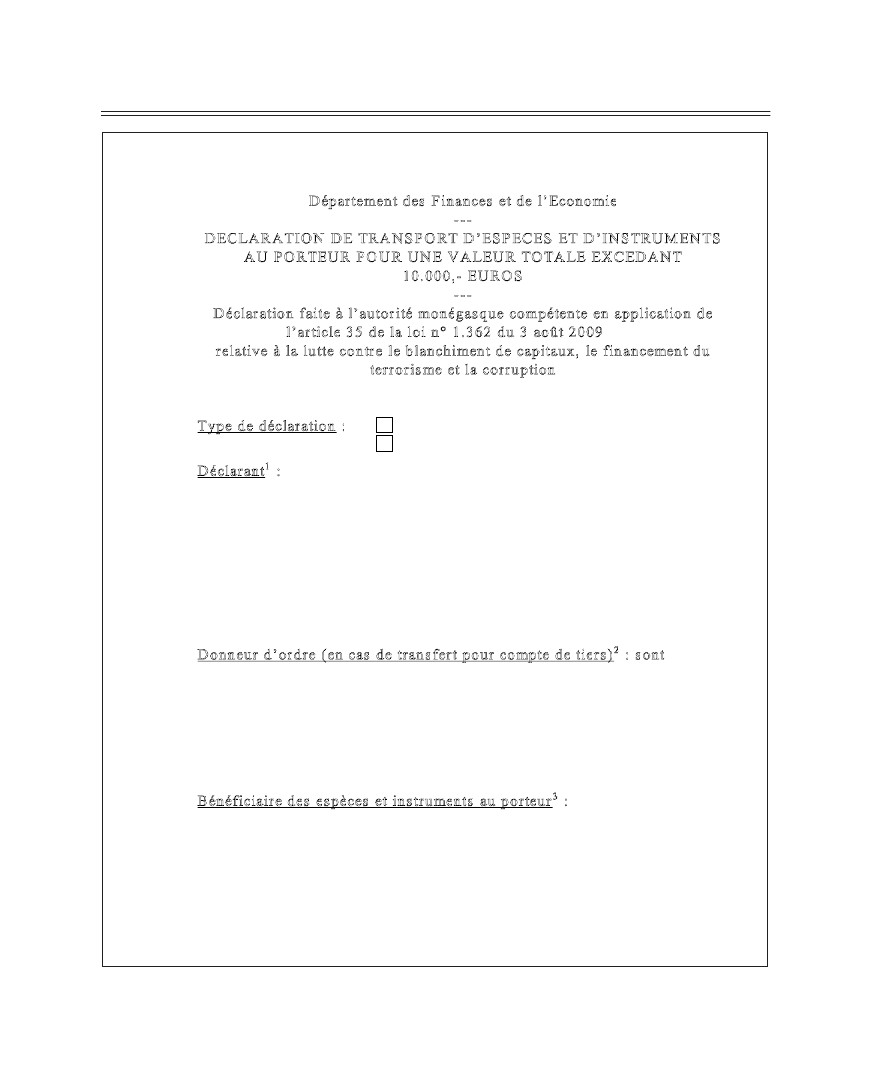 DeviseDeviseM ontantont antJOURNAL DE MONACOVendredi 7 août 2009JOURNAL DE MONACOJOURNAL DE MONACOJOURNAL DE MONACOType (espèces, chèques, autres instruments au porteur)JOURNAL DE MONACOVendredi 7 août 2009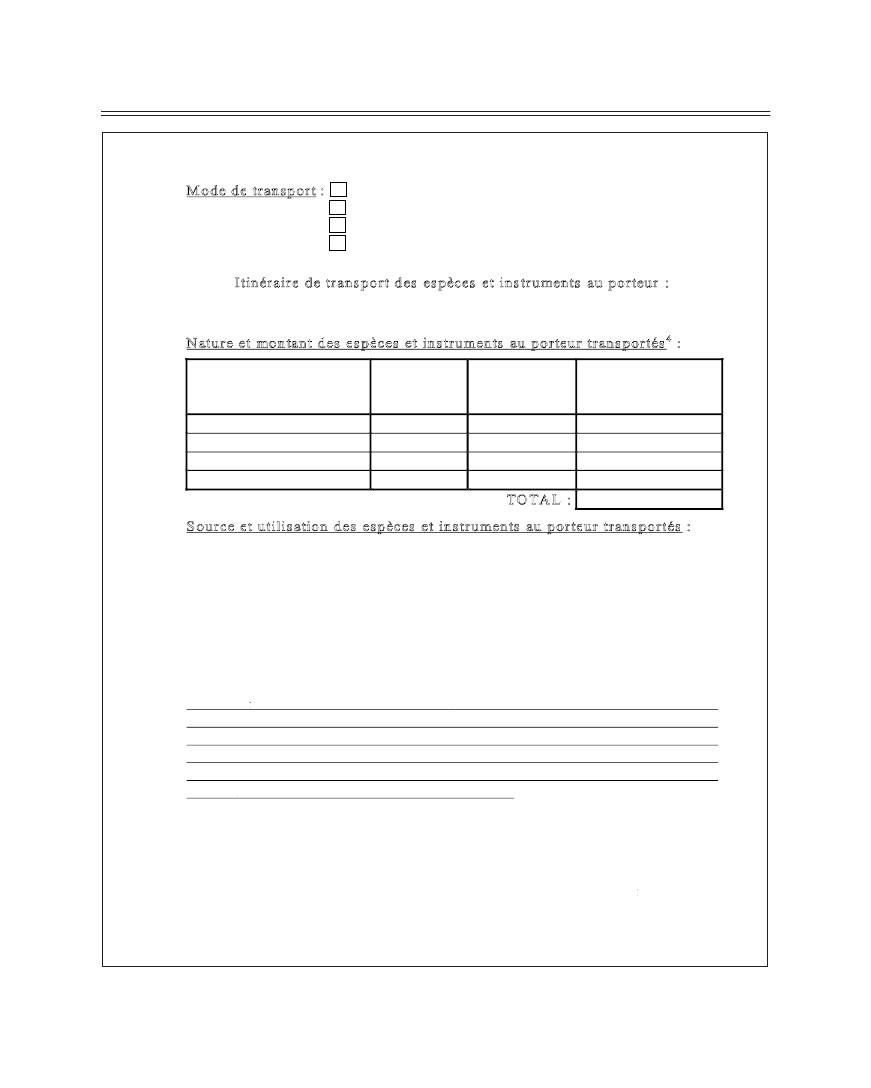 JOURNAL DE MONACOAir VolAir – Vol n° ………….Mer – Nom du navire : ........................ Pavillon : ....................................Route– Immatriculation du  véhicule : .................................................Train – Numéro du train : ....................................................................DeviseMontantType (espèces, chèques, autres instruments au porteur)Contre-valeur en EurosProvenance économique 5:……….………..………...................….……………………………………………….……….………..………...................….……………………………………………….…………………………………….……….Usage prévu6 :..................................................................................................................................................................................................................................................................................................................................................................................................................................................................................................................................................................................................................................................................................................................................................................................................................................................................................................................................................................................................................................................................................................................................................................................................................................................................................................................................................................................................................................................................................................................................................................................................................................................................................................................................................................................Je soussigné déclare être porteur des sommes, titres ou valeurs énumérés ci-dessus. Cette déclaration est exacte et complète. L’obligation de déclaration n’est pas réputée exécutée si les informations fournies sont incorrect es ou incomplètes. Toute non déclaration, déclaration incorrecte ou incomplète, est passible des sanctions prévues à l’article 42 de la loi n° 1 36 du 3 août 2009 relative à la lutte contre le blanchiment de capitaux, le financement du terrorisme et la corruption.Fait  à ….............................,  le .... / .... / ........SignatureDeviseDeviseContre-valeur en EurosDevise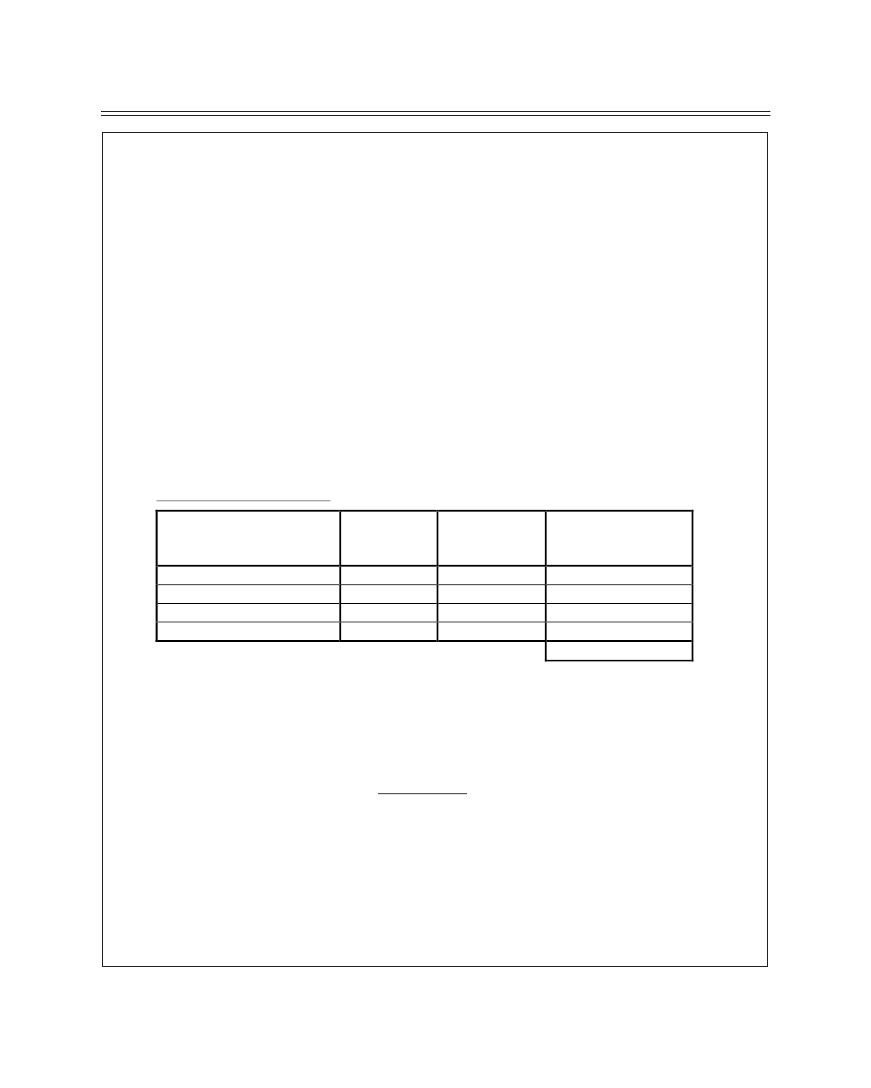 NOTICE EXPLICATIVE1Il s’agit de la personne physique faisant la déclaration, c’est à dire la personne physique qui transporte les espèces et instruments au porteur.2A ne pas remplir s’il s’agit d’un transfert pour compte propre.3Le bénéficiaire des espèces et instruments au porteur est la personne physique ou morale à laquelle ces espèces et instruments au porteur sont destinés à être remis, dans le cadre d’une transaction commerciale ou non. Si cette personne n’est pas connue indiquer « pas encore connu ». Si le déclarant conserve les espèces et instruments au porteur, il indique son nom une deuxième fois.4Par instruments au porteur », il y a lieu d’entendre les instruments négociables au porteur tels que les chèques de voyage, les instruments négociables (y compris les chèques, billets à ordre et mandats) qui sont soit au porteur, soit endossables sans restriction, soit établis à l’ordre d’un bénéficiaire fictif ou qui se présente sous toute autre forme telle que la propriété de l’instrument est transférée au moment de lacession de celui-ci, et les instruments incomplets (y compris les chèques, billets à ordre et mandats) signés mais sur lesquels le nom du bénéficiaire n’a pas été indiqué.Exemple de tableau complété :Type (espèces, chèques,   autres instruments au porteur)EspècesEspècesChèques de voyageMontantDeviseContre-valeur en Euros7.500,-2.300,-2.000,-Il ne s’agit pas de la provenance géographique, mais de la provenance économique. Parexemple : économies, héritage, produit d’une vente, fonds de roulement, etc.TO TA L :11.800,-EURUSDEUR7.500,-3.000,-2.000,-5Par exemple : achat, paiement d’un service, etc.6ATTENTIONSi vous avez des questions ou que vous éprouvez des difficultés afin de compléter ce formulaire, veuillez vous renseigner auprès des agents compétents avant de déposer votre déclaration signée.Le dépôt de cette déclaration au près des autorités monégasques ne vousexempte pas d’une éventuelle obligation de déclaration dans l’ Etat dans lequel vous vous rendez.